[1] アクセスランキングコンテンツPV（ページビュー）と訪問者数を管理画面から確認することができます。「PV（ページビュー）」…ページビュー（PageView）の略語です。ユーザーがページを閲覧した回数のことです。「訪問者数」…サイトを訪問したユーザー数のことです。【管理画面】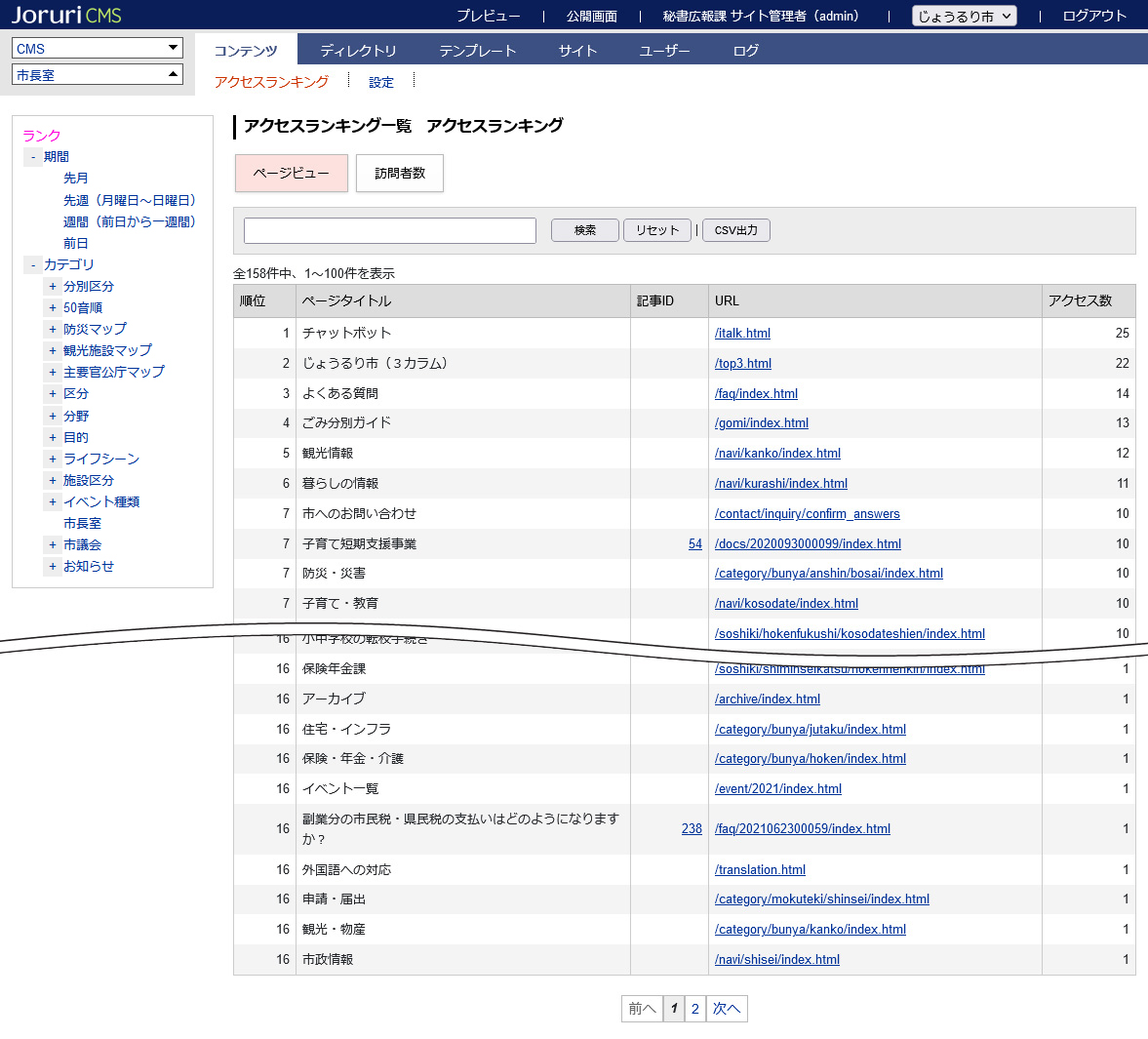 1-1アクセスランキングコンテンツの作成とディレクトリ新規にアクセスランキングコンテンツを作成したあとは、ディレクトリの作成を行う必要があります。コンテンツとディレクトリを紐づけし公開することにより利用者が閲覧することができます。アクセスランキングで集計表示されるのは次の４通りです。前日先週（月曜日～日曜日）先月週間（前日から一週間）アクセスランキングのディレクトリの階層は次のとおりです。アクセスランキングindexページは次のとおりです。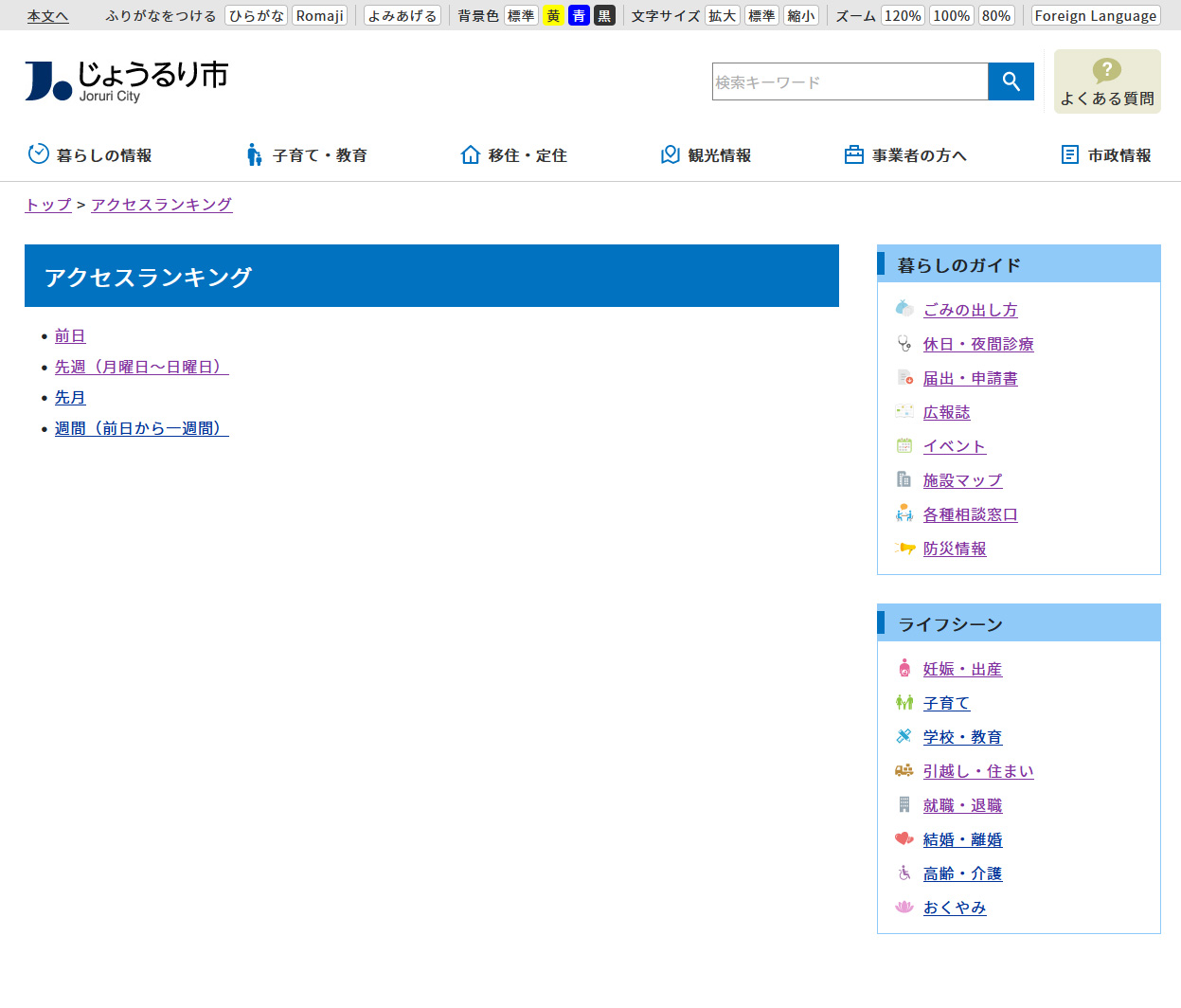 1-2アクセスランキングコンテンツへのアクセスこの項目ではアクセスランキングコンテンツおよびディレクトリが作成完了していることを前提として、コンテンツの操作方法などを説明します。(1)「コンテンツ」をクリックします。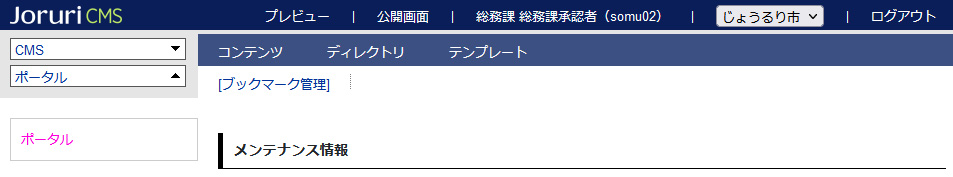 (2)コンテンツの一覧画面が表示されます。表示されるコンテンツはサイトによって異なります。「アクセスランキング」コンテンツ名をクリックします。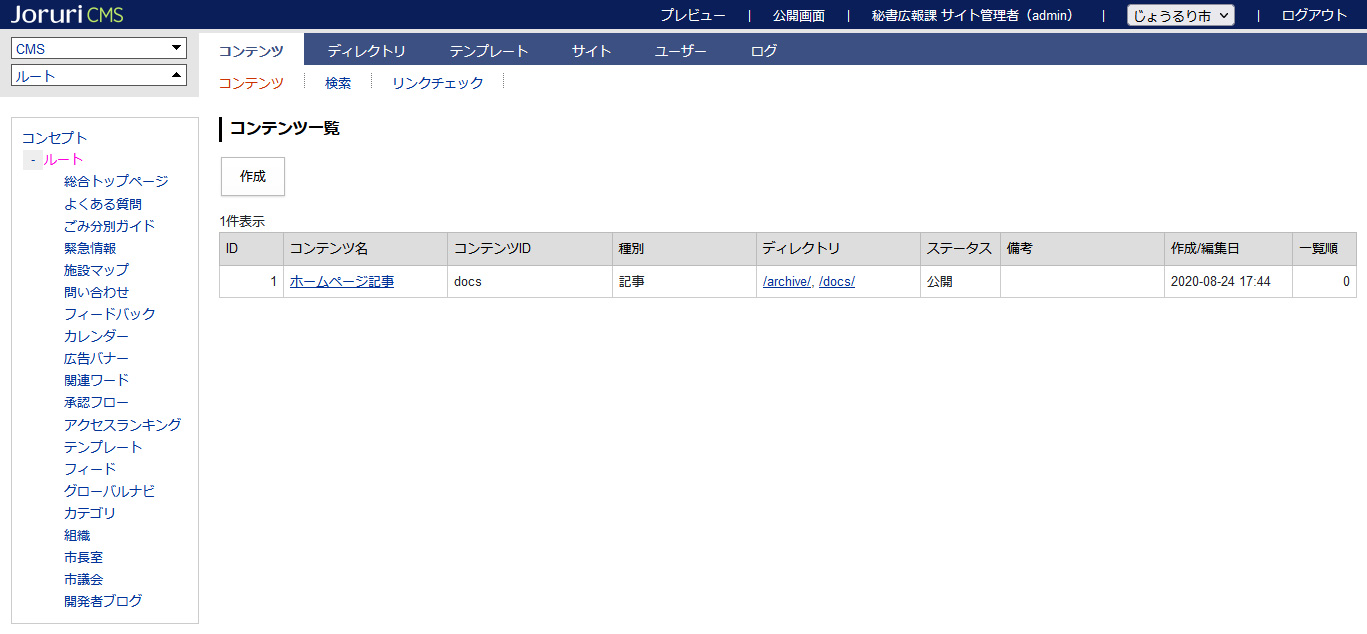 (3)コンテンツ一覧が表示されます。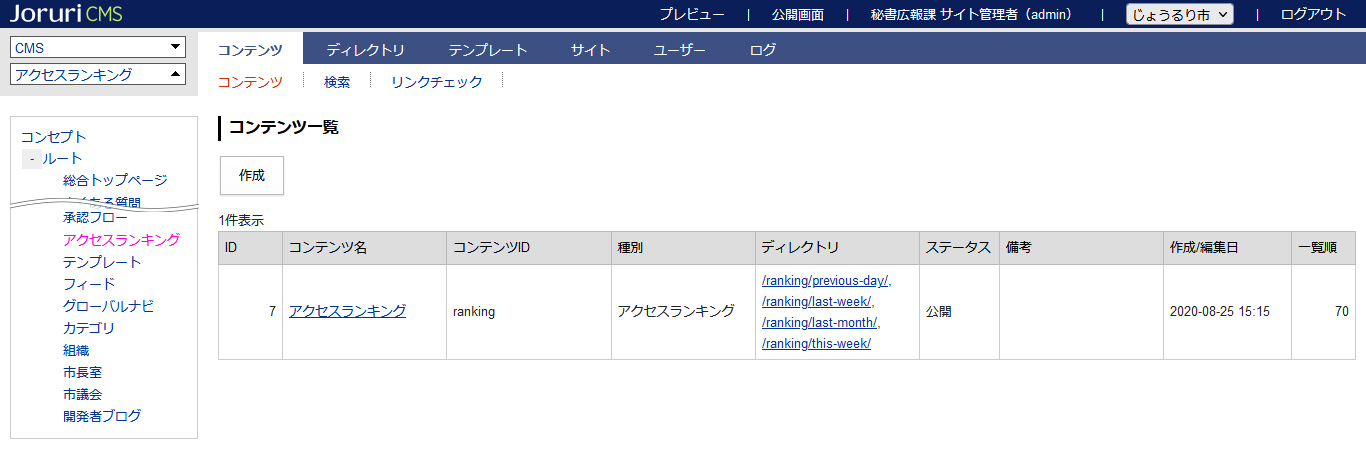 (4)行をクリックします。選択した行全体に色がつきます。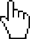 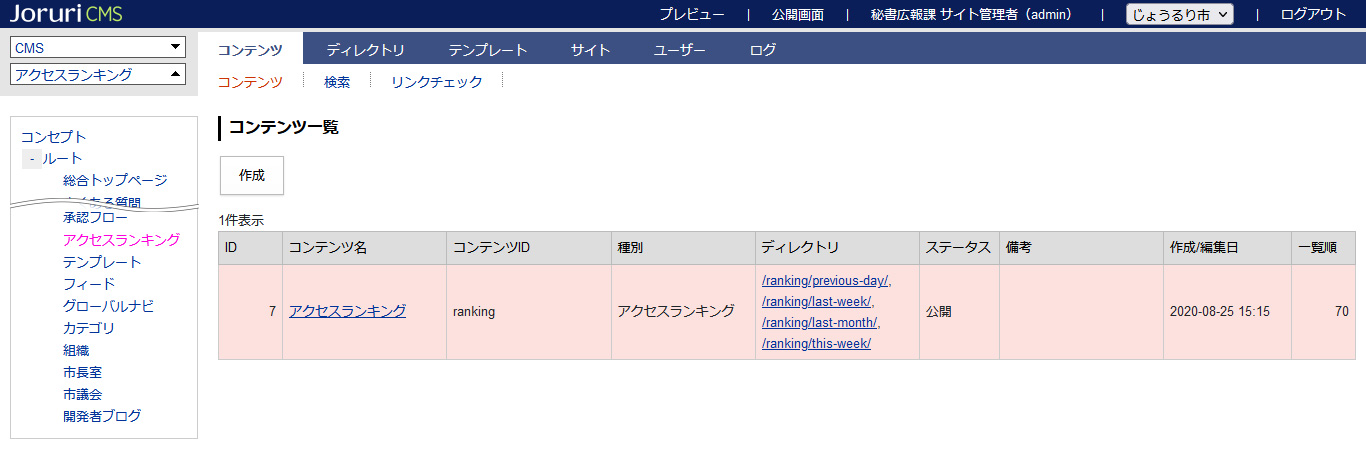 (5)アクセスランキング一覧が表示されます。表示されるページタイトルなどはサイトによって異なります。1-3アクセスランキング一覧[2] 設定アクセスランキングを使用するには、そのサイトのGoogleアナリティクスを管理しているGoogleアカウントが必要です。またサイト管理者、システム管理者のみ設定することができます。2-1設定へのアクセスこの項目ではアクセスランキングコンテンツおよびディレクトリが作成完了していることを前提として、設定の操作方法などを説明します。
(1)行をクリックします。選択した行全体に色がつきます。(2)「設定」をクリックします。(3)設定一覧が表示されます。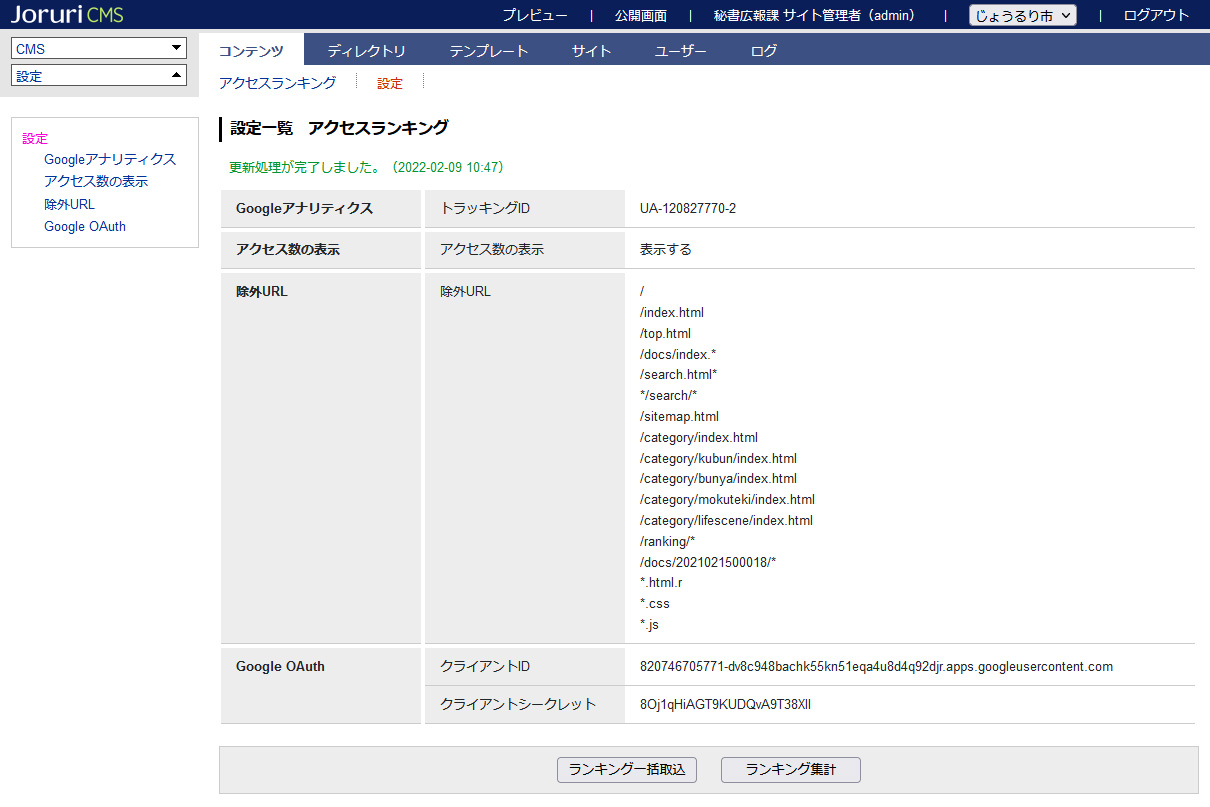 2-2トラッキングID(1)対象サイトのGoogleアナリティクスを管理しているGoogleアカウントでログインし、管理からトラッキングIDをコピーします。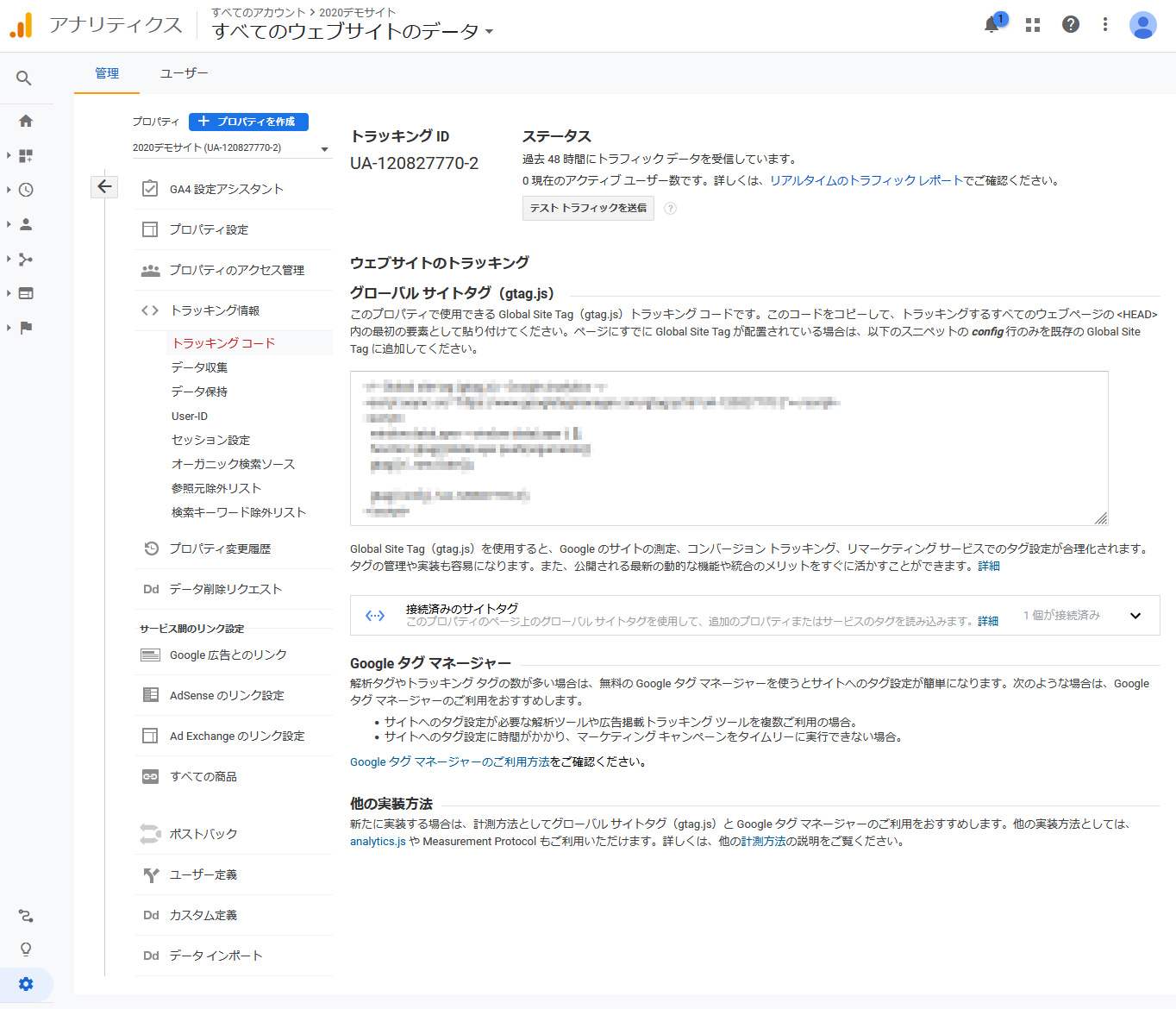 (2)アクセスランキングの設定に貼り付けます。登録をクリックします。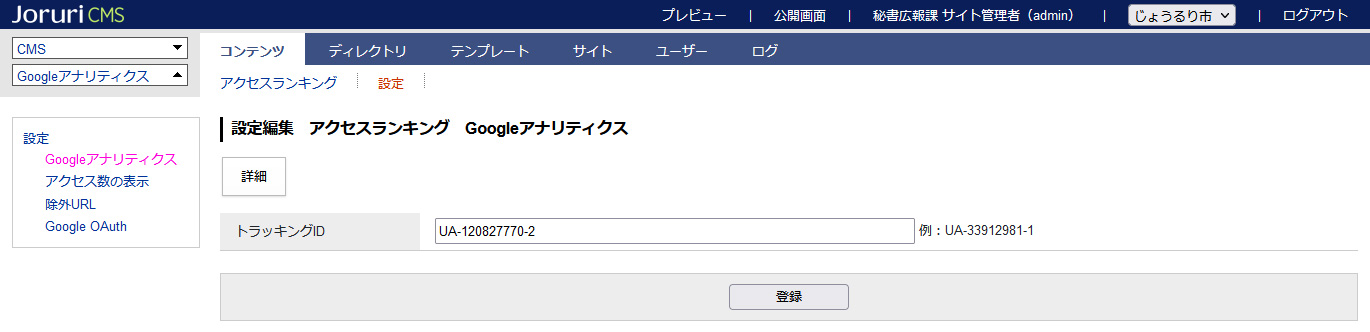 (4)設定が完了しました。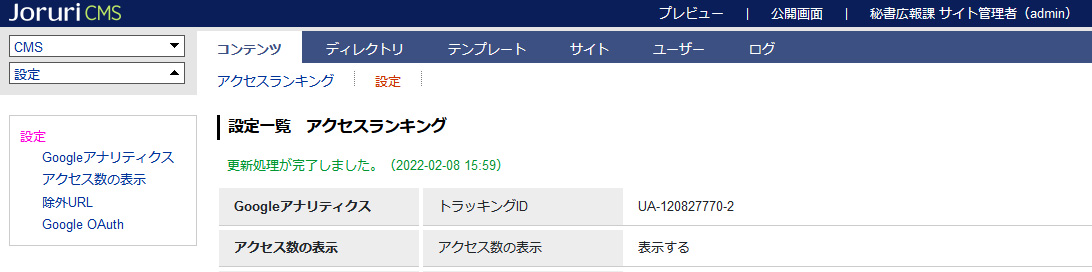 2-3アクセス数の表示(1)公開画面側のアクセス数を表示するか非表示にするかを選択できます。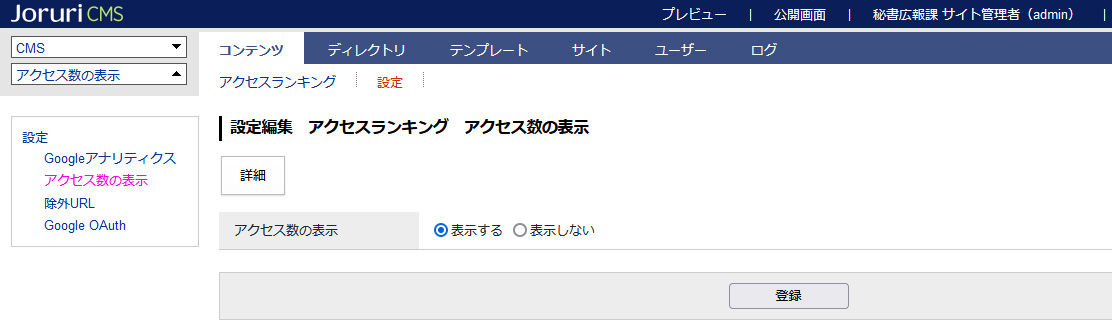 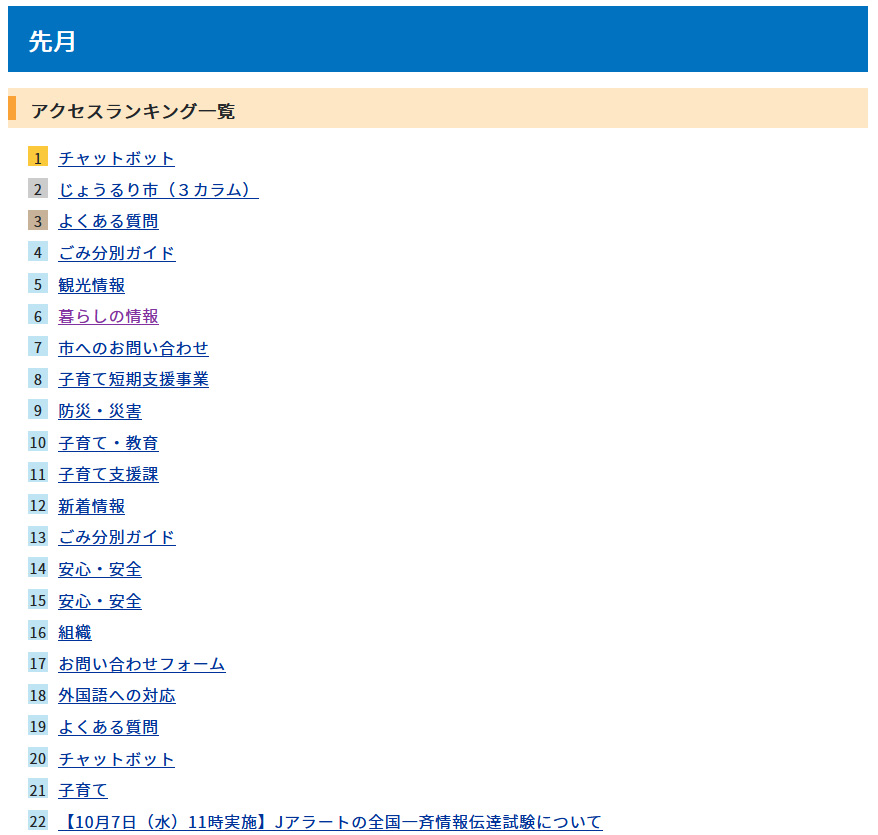 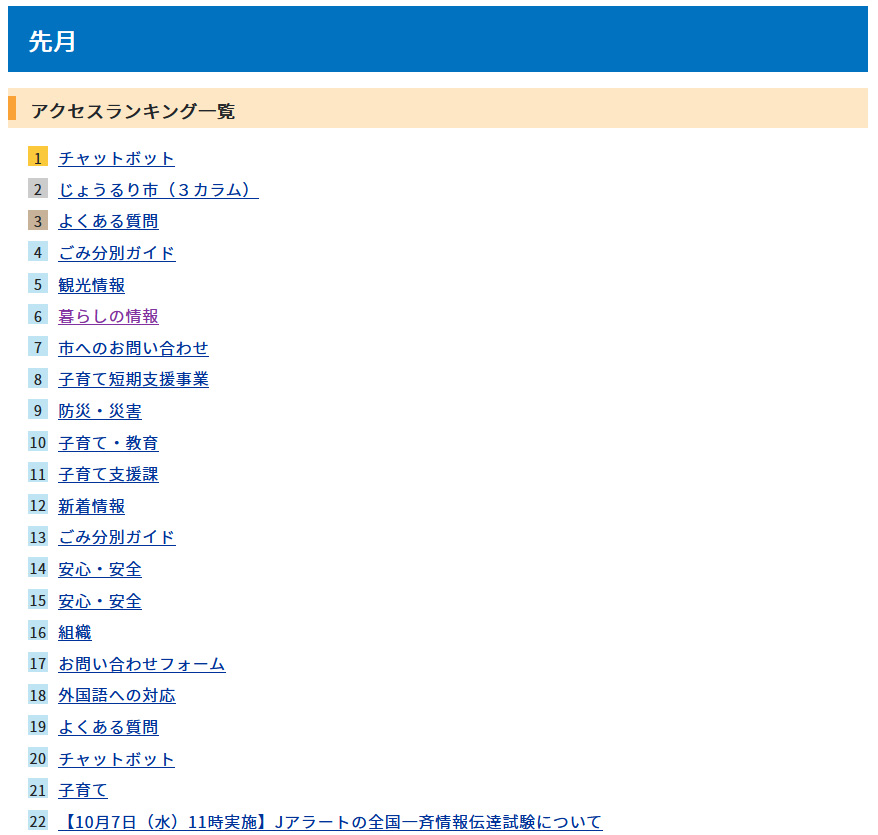 アクセス数の表示（公開画面側）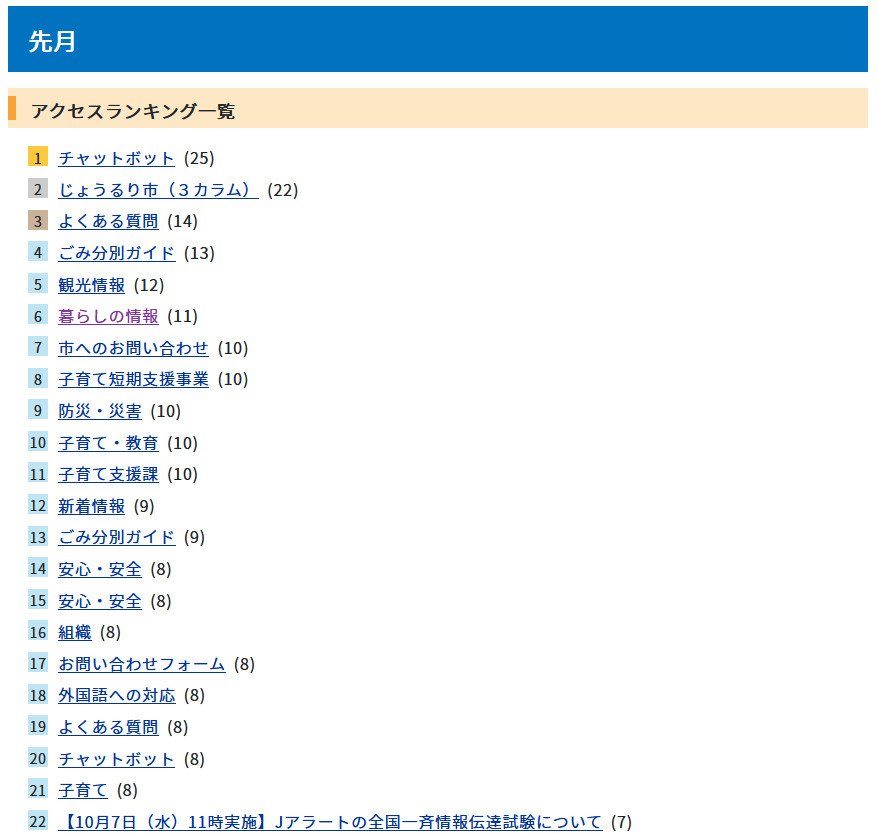 2-4除外URL(1)ランキング集計から除外したいファイル名を入力します。ドメイン部分を省略し、自身のファイル位置を”./”で記入してください。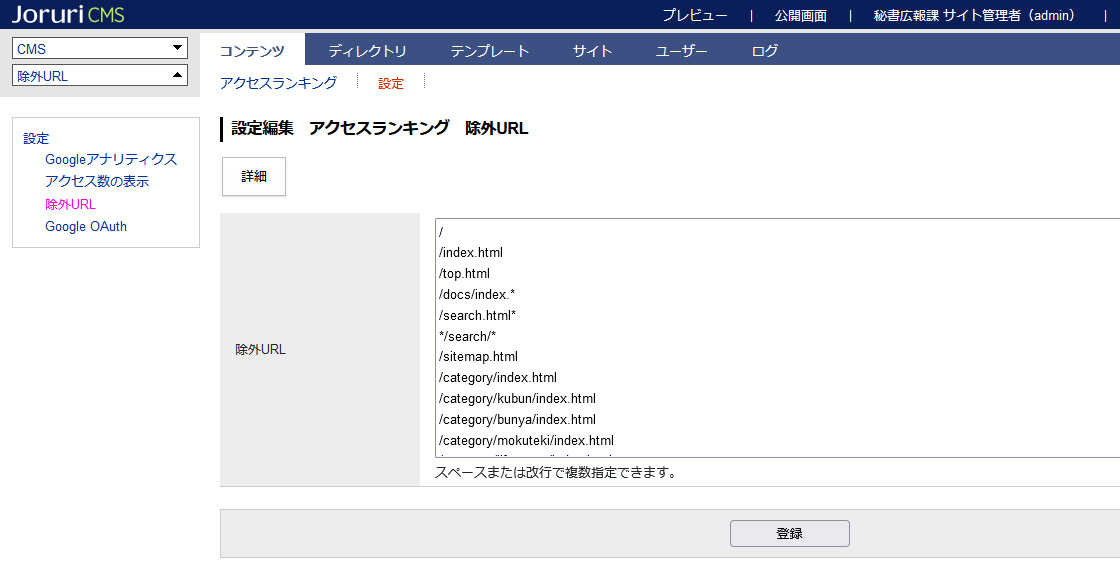 2-5 Google OAuth対象サイトのGoogleアナリティクスを管理しているGoogleアカウントでログインし、Google APIsでOAuth2.0クライアントIDを作成します。『GoogleOAuth設定手順書』を参照してください。2-6認証コード『GoogleOAuth設定手順書』を参照してください。2-7ランキング一括取込とランキング集計(1) ［ランキング一括取込］の後に［ランキング集計］を実行します。(2)ランキングが表示されます。[1]期間左メニューから絞り込んだ期間でのランキングが表示されます。[2]ページビューページビュー（PageView）の略語です。ユーザーがページを閲覧した回数のことです。[3]訪問者数サイトを訪問したユーザー数のことです。[4]検索/リセット 特定の単語で検索することができます。リセットで検索フォームに入力した特定の単語および検索結果をリセットすることができます。[5]CSV出力CSVファイルが出力されます。